УТВЕРЖДЁНпостановлением администрациимуниципального образованиягород Краснодарот 12.08.2022 № 3667ПРОЕКТмежевания территории в целях внесения изменений в проект 
межевания территории, ограниченной улицами Гимназической, 
имени Фрунзе, имени Ленина, Кубанская Набережная 
в Западном внутригородском округе города Краснодара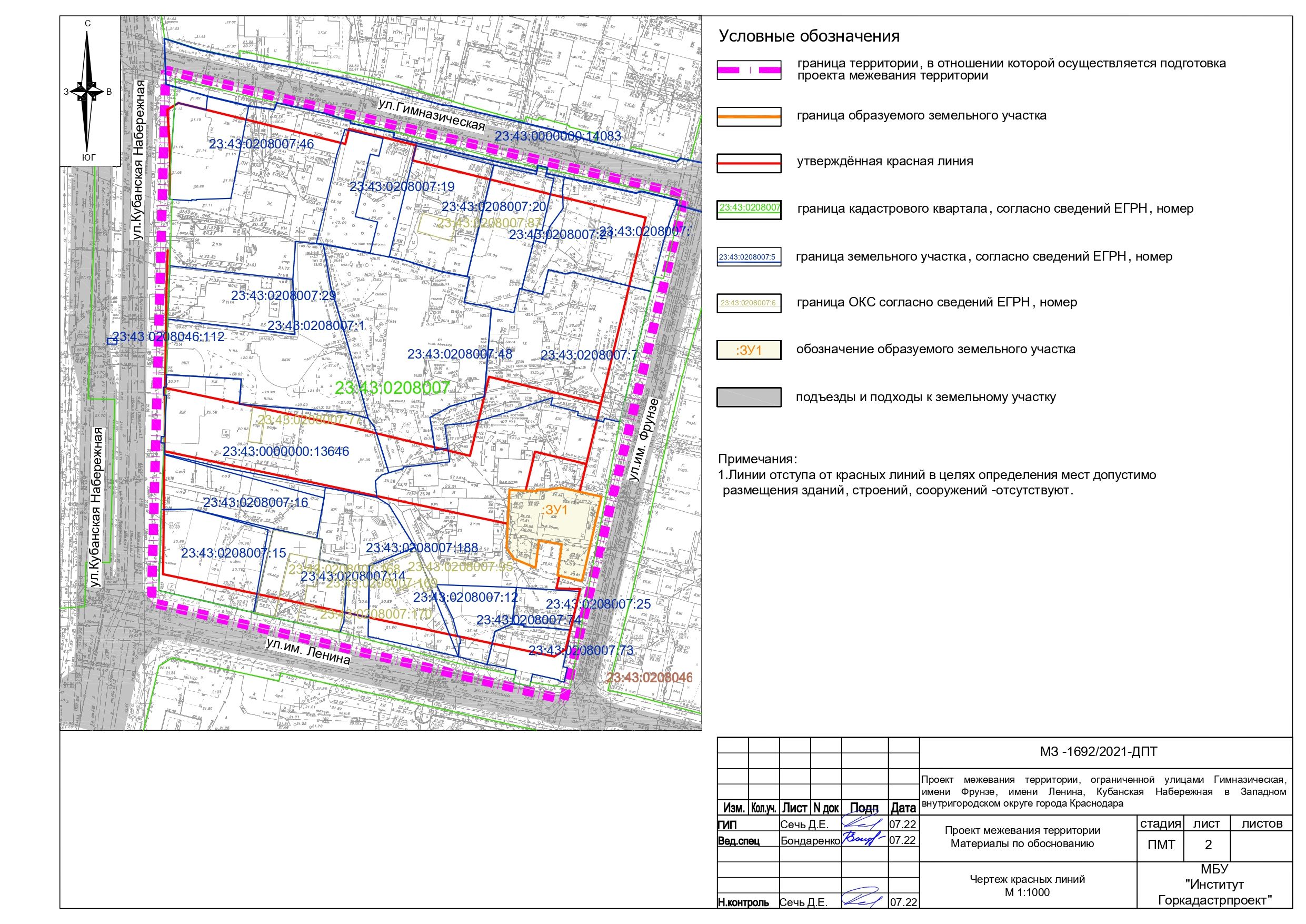 Директор департаментаархитектуры и градостроительства администрации муниципального образования город Краснодар						   В.А.Домрин